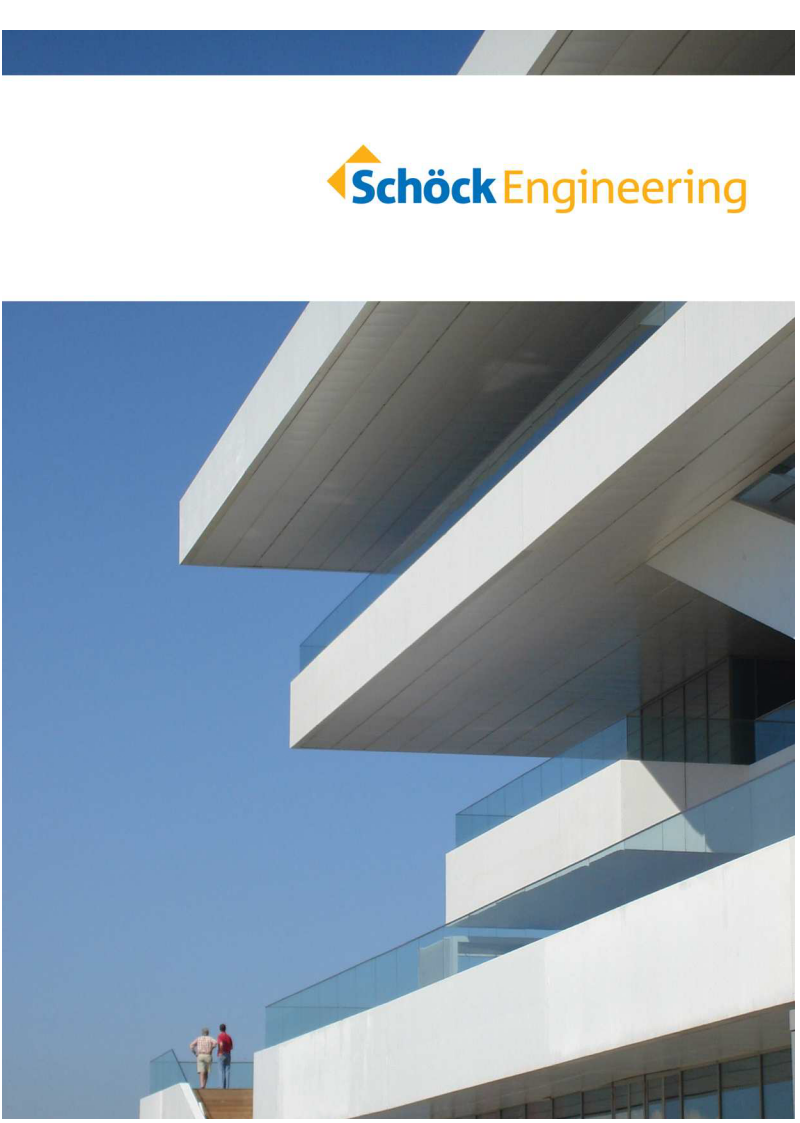 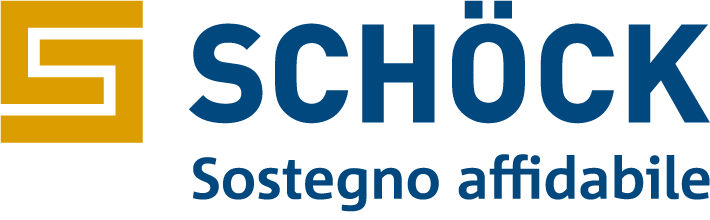 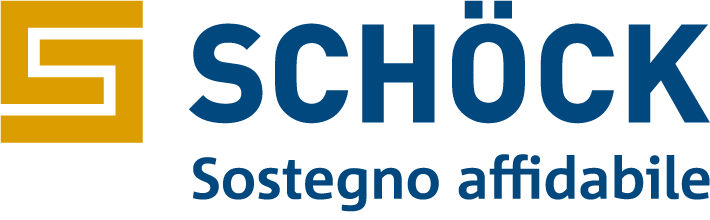 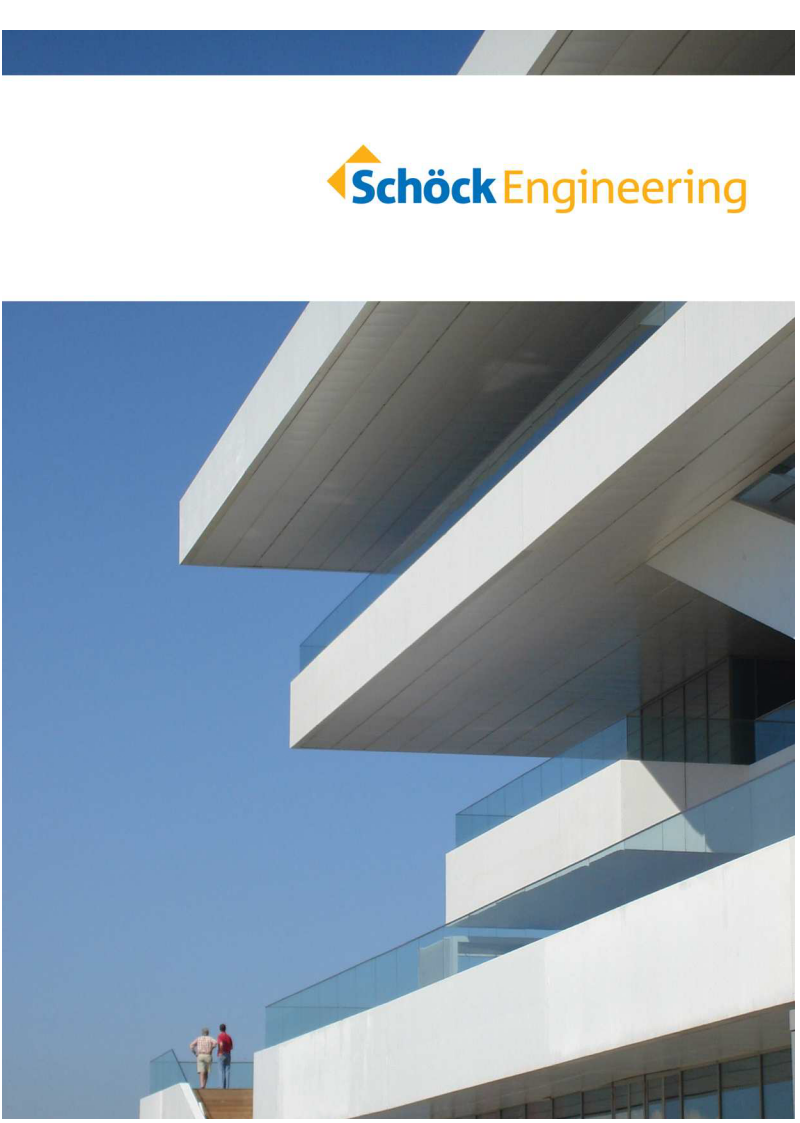 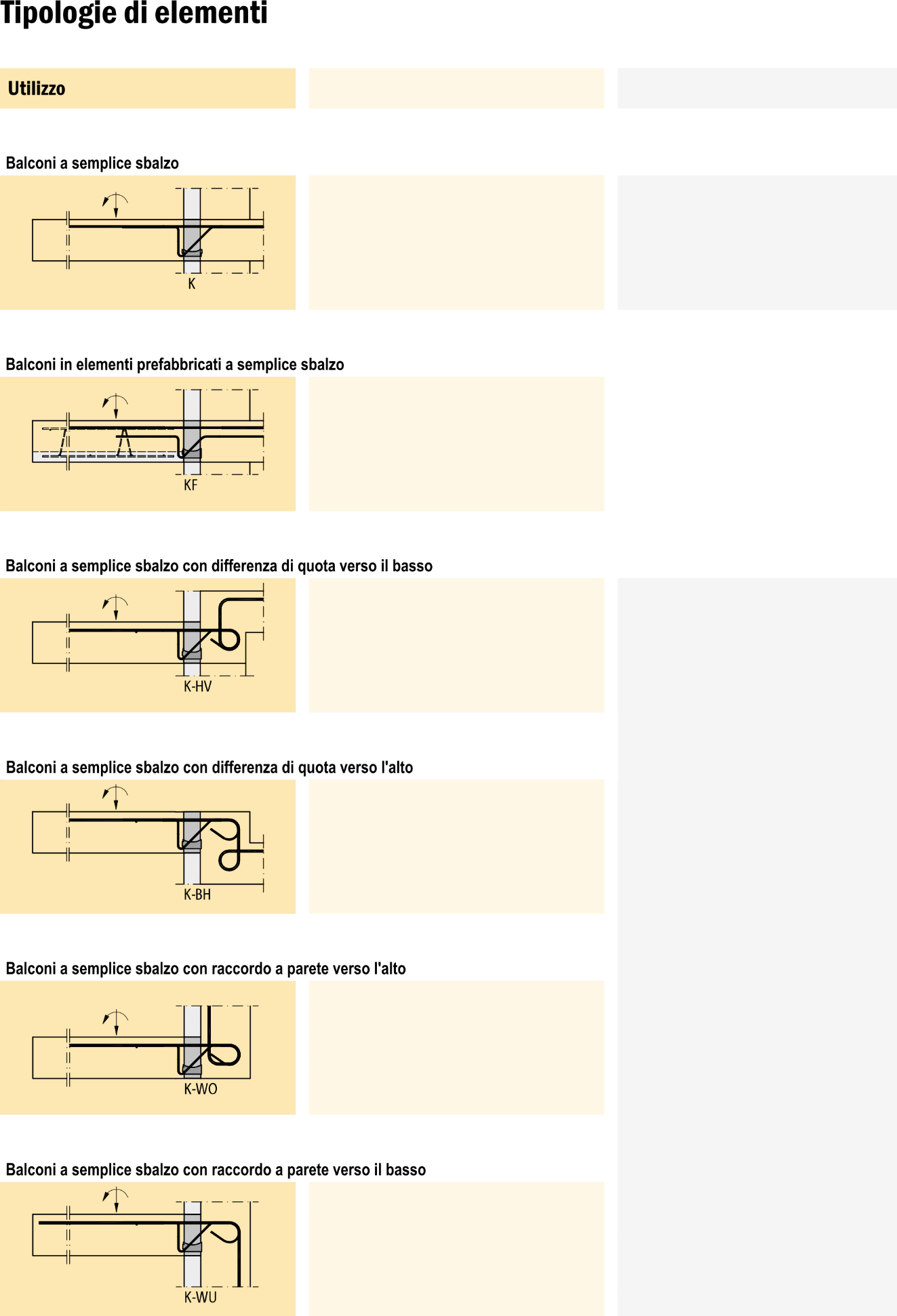 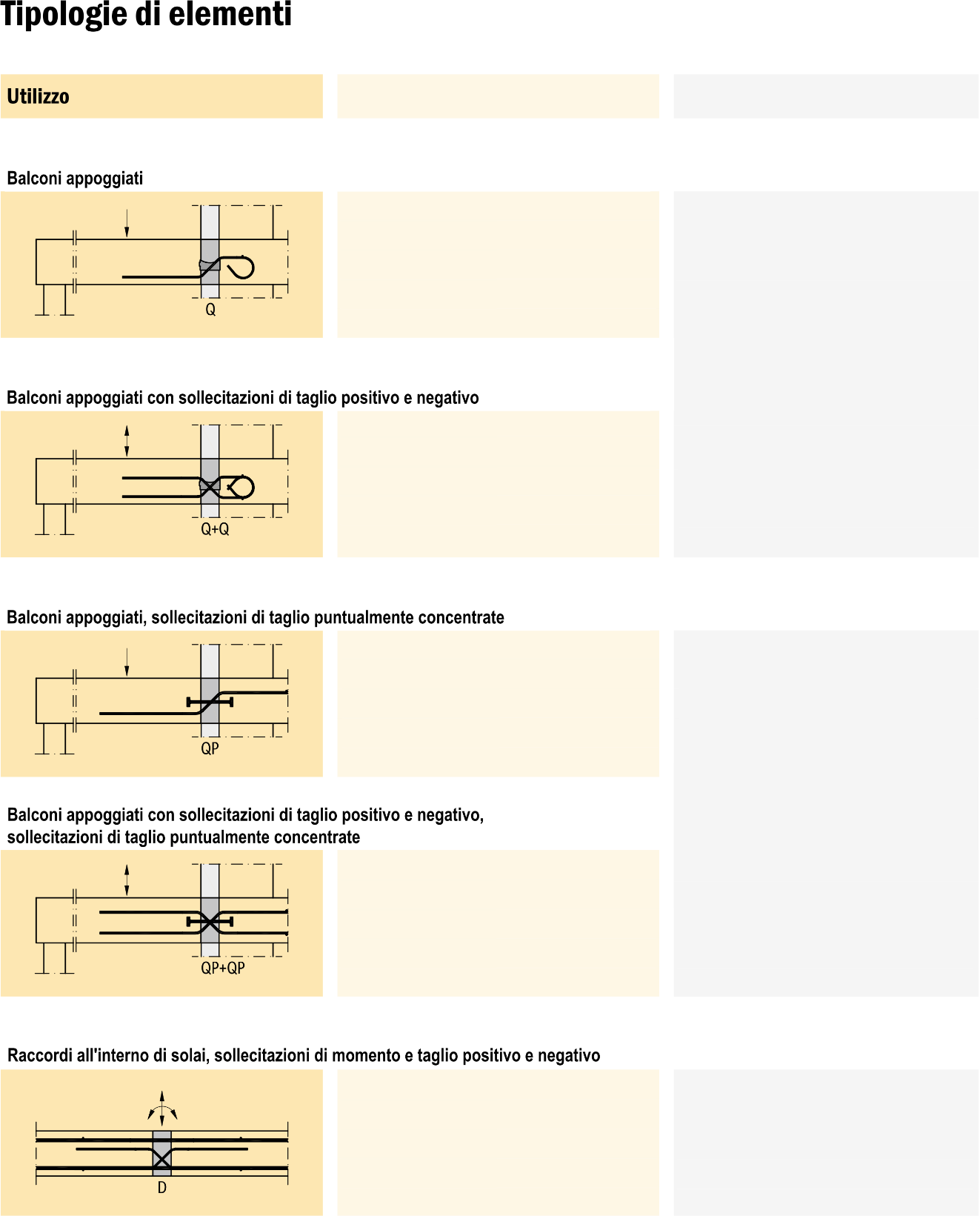 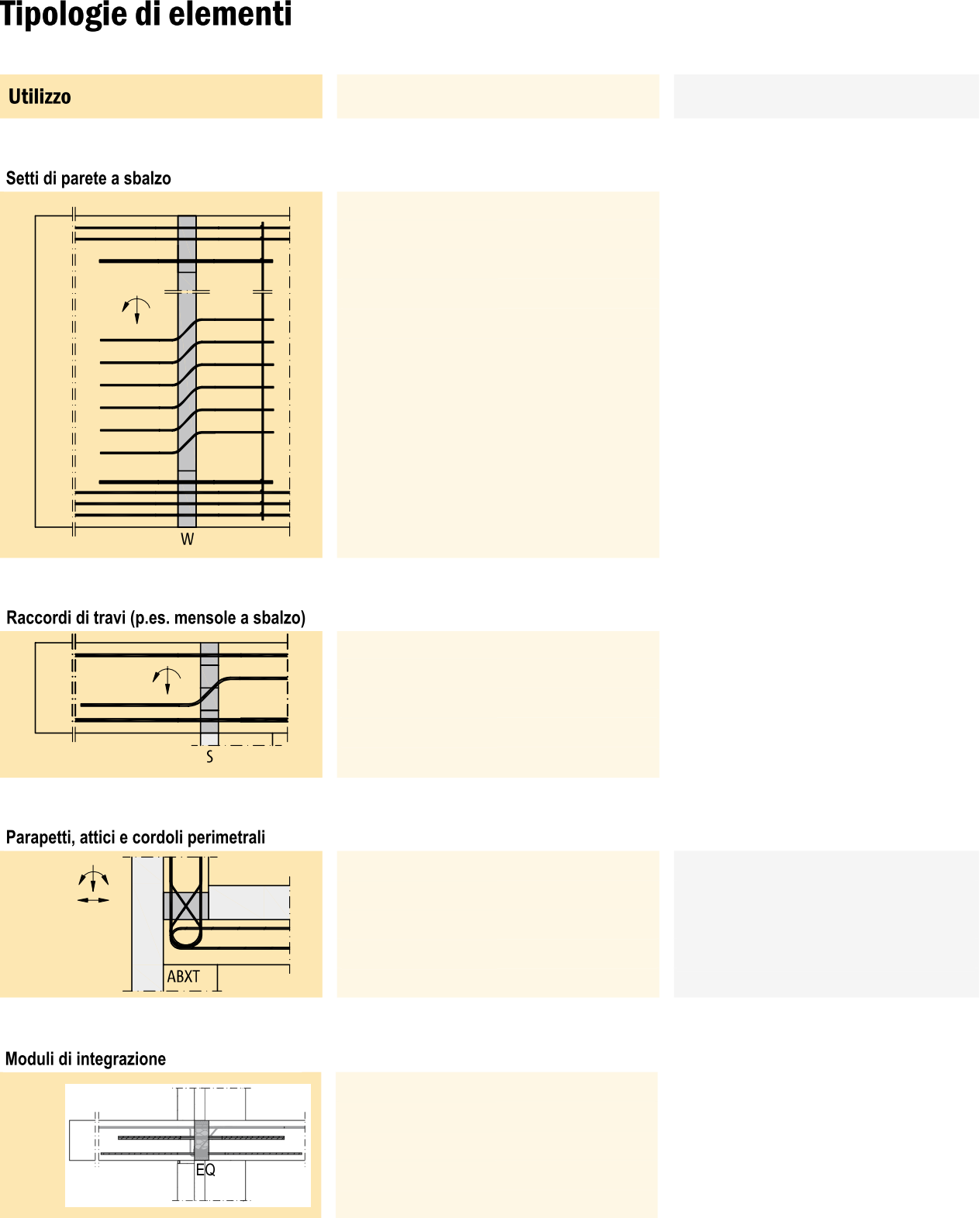 Schöck IsokorbElementi portanti termoisolanti per raccordi calcestruzzo armato/calcestruzzo armatoVoci di capitolato dettagliateSchöck Isokorb T tipo KL per solette di balcone a semplice sbalzo, senza differenza di quotaFornitura e posa in opera di un elemento portante termoisolante per il raccordo di una soletta di balcone a semplice sbalzo in calcestruzzo armato a un solaio interno in calcestruzzo armato, versione senza differenza di quota (estradosso soletta balcone = estradosso solaio grezzo interno). L’elemento permette il trasferimento di sollecitazioni di momento negativo e taglio positivo (al livello di portata a taglio VV inoltre trasferimento di sollecitazioni di taglio negativo).80 mm di strato isolante in polistirolo espanso (BASF Neopor®) con una conducibilità termica di λ = 0,031 W/(m·K), armatura dell’elemento in corrispondenza dello strato isolante in acciaio per c.a. inossidabile ad aderenza migliorata, reggispinta: moduli a compressione in calcestruzzo ad alte prestazioni con microfibre di acciaio (moduli HTE) lunghezza elemento: 1000 mm.L’elemento è provvisto di omologazione ETA-17/0261 secondo EAD 050001-00-0301.Sono da osservare e rispettare la documentazione tecnica e le linee guida del produttore. Lista di tutti i valori di portata, di conducibilità termica e di resistività termica al sito www.schoeck.com.Non è compresa nel prezzo l’armatura di collegamento in opera.Schöck Isokorb KL-M1altezza H [mm] = ___disponibile nelle altezze da 160 mm (180 mm per CV2) a 280 mm – in passi da 10 mmcopriferro = CV___disponibile con un copriferro di 35 mm (standard CV1) o 50 mm (CV2)livello di portata a taglio: V1 (standard)classe di resistenza al fuoco: R___R60 senza lastre antincendio (standard) o R120 con lastre antincendio- conducibilità termica equivalente λeq = 0,076 W/(m·K) con H200, R60- resistività termica equivalente Req = 1,049 (m² · K)/W con H200, R60	Tot. m 		€ 		Tot. € 	Schöck Isokorb KL-M2altezza H [mm] = ___disponibile nelle altezze da 160 mm (180 mm per CV2) a 280 mm – in passi da 10 mmcopriferro = CV___disponibile con un copriferro di 35 mm (standard CV1) o 50 mm (CV2)livello di portata a taglio: V1 (standard)classe di resistenza al fuoco: R___R60 senza lastre antincendio (standard) o R120 con lastre antincendio- conducibilità termica equivalente λeq = 0,080 W/(m·K) con H200, R60- resistività termica equivalente Req = 0,998 (m² · K)/W con H200, R60	Tot. m 		€ 		Tot. € 	Schöck Isokorb KL-M3altezza H [mm] = ___disponibile nelle altezze da 160 mm (180 mm per CV2) a 280 mm – in passi da 10 mmcopriferro = CV___disponibile con un copriferro di 35 mm (standard CV1) o 50 mm (CV2)livello di portata a taglio: V1 (standard)classe di resistenza al fuoco: R___R60 senza lastre antincendio (standard) o R120 con lastre antincendio- conducibilità termica equivalente λeq = 0,084W/(m·K) con H200, R60- resistività termica equivalente Req = 0,952 (m² · K)/W con H200, R60	Tot. m 		€ 		Tot. € 	Schöck Isokorb KL-M4altezza H [mm] = ___disponibile nelle altezze da 160 mm (180 mm per CV2) a 280 mm – in passi da 10 mmcopriferro = CV___disponibile con un copriferro di 35 mm (standard CV1) o 50 mm (CV2)livello di portata a taglio: V1 (standard)classe di resistenza al fuoco: R___R60 senza lastre antincendio (standard) o R120 con lastre antincendio- conducibilità termica equivalente λeq = 0,101 W/(m·K) con H200, R60- resistività termica equivalente Req = 0,794 (m² · K)/W con H200, R60	Tot. m 		€ 		Tot. € 	Schöck Isokorb KL-M5altezza H [mm] = ___disponibile nelle altezze da 160 mm (180 mm per CV2) a 280 mm – in passi da 10 mmcopriferro = CV___disponibile con un copriferro di 35 mm (standard CV1) o 50 mm (CV2)livello di portata a taglio: V1 (standard)classe di resistenza al fuoco: R___R60 senza lastre antincendio (standard) o R120 con lastre antincendio- conducibilità termica equivalente λeq = 0,105 W/(m·K) con H200, R60- resistività termica equivalente Req = 0,764 (m² · K)/W con H200, R60	Tot. m 		€ 		Tot. € 	Schöck Isokorb KL-M6altezza H [mm] = ___disponibile nelle altezze da 160 mm (180 mm per CV2) a 280 mm – in passi da 10 mmcopriferro = CV___disponibile con un copriferro di 35 mm (standard CV1) o 50 mm (CV2)livello di portata a taglio: V1 (standard)classe di resistenza al fuoco: R___R60 senza lastre antincendio (standard) o R120 con lastre antincendio- conducibilità termica equivalente λeq = 0,122 W/(m·K) con H200, R60- resistività termica equivalente Req = 0,657 (m² · K)/W con H200, R60	Tot. m 		€ 		Tot. € 	Schöck Isokorb KL-M7altezza H [mm] = ___disponibile nelle altezze da 160 mm (180 mm per CV2) a 280 mm – in passi da 10 mmcopriferro = CV___disponibile con un copriferro di 35 mm (standard CV1) o 50 mm (CV2)livello di portata a taglio: V_____disponibile con classi di portata V1 (standard) -V2 oppure VV1- classe di resistenza al fuoco: R___R60 senza lastre antincendio (standard) o R120 con lastre antincendio- conducibilità termica equivalente λeq = 0,126 W/(m·K) con H200, R60 e V1- resistività termica equivalente Req = 0,636 (m² · K)/W con H200, R60 e V1	Tot. m 		€ 		Tot. € 	Schöck Isokorb KL-M8altezza H [mm] = ___disponibile nelle altezze da 160 mm (180 mm per CV2) a 280 mm – in passi da 10 mmcopriferro = CV___disponibile con un copriferro di 35 mm (standard CV1) o 50 mm (CV2)livello di portata a taglio: V_____disponibile con classi di portata V1 (standard) -V2 oppure VV1- classe di resistenza al fuoco: R___R60 senza lastre antincendio (standard) o R120 con lastre antincendio- conducibilità termica equivalente λeq = 0,151 W/(m·K) con H200, R60 e V1- resistività termica equivalente Req = 0,529 (m² · K)/W con H200, R60 e V1	Tot. m 		€ 		Tot. € 	Schöck Isokorb KL-M9altezza H [mm] = ___disponibile nelle altezze da 160 mm (180 mm per CV2) a 280 mm – in passi da 10 mmcopriferro = CV___disponibile con un copriferro di 35 mm (standard CV1) o 50 mm (CV2)livello di portata a taglio: V_____ disponibile con classi di portata V1 (standard) -V2 oppure VV1- classe di resistenza al fuoco: R___R60 senza lastre antincendio (standard) o R120 con lastre antincendio- conducibilità termica equivalente λeq = 0,174 W/(m·K) con H200, R60 e V1- resistività termica equivalente Req = 0,459 (m² · K)/W con H200, R60 e V1	Tot. m 		€ 		Tot. € 	Schöck Isokorb KL-M10altezza H [mm] = ___disponibile nelle altezze da 160 mm (180 mm per CV2) a 280 mm – in passi da 10 mmcopriferro = CV___disponibile con un copriferro di 35 mm (standard CV1) o 50 mm (CV2)livello di portata a taglio: V_____ disponibile con classi di portata V1 (standard) -V2 oppure VV1- classe di resistenza al fuoco: R___R60 senza lastre antincendio (standard) o R120 con lastre antincendio- conducibilità termica equivalente λeq = 0,198 W/(m·K) con H200, R60 e V1- resistività termica equivalente Req = 0,404 (m² · K)/W con H200, R60 e V1	Tot. m 		€ 		Tot. € 	Schöck Isokorb KL-M11altezza H [mm] = ___disponibile nelle altezze da 160 mm (180 mm per CV2) a 280 mm – in passi da 10 mmcopriferro = CV___disponibile con un copriferro di 35 mm (standard CV1) o 50 mm (CV2)livello di portata a taglio: V______ disponibile con classi di portata V1 (standard) -V2 oppure VV1- classe di resistenza al fuoco: R___R60 senza lastre antincendio (standard) o R120 con lastre antincendio- conducibilità termica equivalente λeq = 0,222 W/(m·K) con H200, R60 e V1- resistività termica equivalente Req = 0,360 (m² · K)/W con H200, R60 e V1	Tot. m 		€ 		Tot. € 	Schöck Isokorb KL-M12altezza H [mm] = ___disponibile nelle altezze da 160 mm (180 mm per CV2) a 280 mm – in passi da 10 mmcopriferro = CV___disponibile con un copriferro di 35 mm (standard CV1) o 50 mm (CV2)livello di portata a taglio: V____ disponibile con classi di portata V1 (standard) -V2 oppure VV1- classe di resistenza al fuoco: R___R60 senza lastre antincendio (standard) o R120 con lastre antincendio- conducibilità termica equivalente λeq = 0,247 W/(m·K) con H200, R60 e V1- resistività termica equivalente Req = 0,324 (m² · K)/W con H200, R60 e V1	Tot. m 		€ 		Tot. € 	Schöck Isokorb T tipo KP per solette di balcone a semplice sbalzo, senza differenza di quota, posizionamento PUNTUALE.Fornitura e posa in opera di un elemento portante termoisolante per il raccordo di una soletta di balcone a semplice sbalzo in calcestruzzo armato a un solaio interno in calcestruzzo armato, versione senza differenza di quota (estradosso soletta balcone = estradosso solaio grezzo interno). L’elemento permette il trasferimento di sollecitazioni di momento negativo e taglio positivo (al livello di portata a taglio VV inoltre trasferimento di sollecitazioni di taglio negativo).80 mm di strato isolante in polistirolo espanso (BASF Neopor®) con una conducibilità termica di λ = 0,031 W/(m·K), armatura dell’elemento in corrispondenza dello strato isolante in acciaio per c.a. inossidabile ad aderenza migliorata, reggispinta in acciaio inossidabile o barre a compressione in acciaio per c.a. ad aderenza migliorata, lunghezza elemento: 500 mm.L’elemento è provvisto di omologazione ETA-17/0261 secondo EAD 050001-00-0301. Sono da osservare e rispettare la documentazione tecnica e le linee guida del produttore. Lista di tutti i valori di portata, di conducibilità termica e di resistività termica al sito www.schoeck.com.Non è compresa nel prezzo l’armatura di collegamento in opera. Schöck Isokorb KP MM1_V1altezza H [mm] = ___disponibile nelle altezze da 160 mm (200 mm per CV2) a 280 mm – in passi da 10 mmcopriferro = CV___disponibile con un copriferro di 35 mm (standard CV1) o 50 mm (CV2)livello di portata a taglio: V_____ disponibile con classi di portata V1 (standard) oppure VV1- classe di resistenza al fuoco: R___R0 senza lastre antincendio (standard) o R120 con lastre antincendio- conducibilità termica equivalente λeq = 0,284 W/(m·K) con H200, R0 e V1- resistività termica equivalente Req = 0,282 (m² · K)/W con H200, R0 e V1	Tot. m 		€ 		Tot. € 	Schöck Isokorb KP MM1_V2altezza H [mm] = ___disponibile nelle altezze da 180 mm (220 mm per CV2) a 280 mm – in passi da 10 mmcopriferro = CV___disponibile con un copriferro di 35 mm (standard CV1) o 50 mm (CV2)livello di portata a taglio: V_____ disponibile con classi di portata V2 (standard) oppure VV2- classe di resistenza al fuoco: R___R0 senza lastre antincendio (standard) o R120 con lastre antincendio- conducibilità termica equivalente λeq = 0,310 W/(m·K) con H200, R0 e V2- resistività termica equivalente Req = 0,258 (m² · K)/W con H200, R0 e V2	Tot. m 		€ 		Tot. € 	Schöck Isokorb KP MM1_V3altezza H [mm] = ___disponibile nelle altezze da 200 mm (240 mm per CV2) a 280 mm – in passi da 10 mmcopriferro = CV___disponibile con un copriferro di 35 mm (standard CV1) o 50 mm (CV2)livello di portata a taglio: V_____ disponibile con classi di portata V3 (standard) oppure VV3- classe di resistenza al fuoco: R___R60 senza lastre antincendio (standard) o R120 con lastre antincendio- conducibilità termica equivalente λeq = 0,338 W/(m·K) con H200, R0 e V3- resistività termica equivalente Req = 0,237 (m² · K)/W con H200, R0 e V3	Tot. m 		€ 		Tot. € 	Schöck Isokorb tipo KF – per solette di balcone in elementi prefabbricati a semplice sbalzo, senza differenza di quotaFornitura e posa in opera di un elemento portante termoisolante per il raccordo di una soletta di balcone a semplice sbalzo in calcestruzzo armato in elementi prefabbricati (lastra prefabbricata con getto di completamento in opera) a un solaio interno in calcestruzzo armato, per collegamenti senza differenza di quota (estradosso soletta balcone = estradosso solaio grezzo interno). L’elemento permette il trasferimento di sollecitazioni di momento negativo e taglio positivo.Elemento composto da una parte superiore con barre a trazione, una parte intermedia come regolazione dell’altezza ed una parte inferiore con reggispinta e barre a taglio – montaggio della parte inferiore in stabilimento, montaggio della parte intermedia e della parte superiore in cantiere.80 mm di strato isolante in polistirolo espanso (BASF Neopor®) con una conducibilità termica di λ = 0,031 W/(m·K), armatura dell’elemento in corrispondenza dello strato isolante in acciaio per c.a. inossidabile ad aderenza migliorata, reggispinta in calcestruzzo ad alte prestazioni con microfibre di acciaio (moduli HTE), lunghezza elemento: 1000 mm.L’elemento è provvisto di omologazione ETA-17/0261 secondo EAD 050001-00-0301.Sono da osservare e rispettare la documentazione tecnica e le linee guida del produttore. Lista di tutti i valori di portata, di conducibilità termica e di resistività termica al sito www.schoeck.com.Non è compresa nel prezzo l’armatura di collegamento in opera.Schöck Isokorb KF M1altezza H [mm] = ___disponibile nelle altezze da 160 mm (180 mm per CV2) a 280 mm – in passi da 10 mmcopriferro = CV___disponibile con un copriferro di 35 mm (standard CV1) o 50 mm (CV2)livello di portata a taglio: V1 (standard)classe di resistenza al fuoco: R___R60 senza lastre antincendio (standard) o R120 con lastre antincendioconducibilità termica equivalente λeq = 0,076 W/(m·K) con H200, R60 e V1resistività termica equivalente Req = 1,051 (m² · K)/W con H200, R60 e V1	Tot. m 		€ 		Tot. € 	Schöck Isokorb KF M2altezza H [mm] = ___disponibile nelle altezze da 160 mm (180 mm per CV2) a 280 mm – in passi da 10 mmcopriferro = CV___disponibile con un copriferro di 35 mm (standard CV1) o 50 mm (CV2)livello di portata a taglio: V1 (standard)classe di resistenza al fuoco: R___R60 senza lastre antincendio (standard) o R120 con lastre antincendioconducibilità termica equivalente λeq = 0,088 W/(m·K) con H200, R60 e V1resistività termica equivalente Req = 0,913 (m² · K)/W con H200, R60 e V1	Tot. m 		€ 		Tot. € 	Schöck Isokorb KF M3altezza H [mm] = ___disponibile nelle altezze da 160 mm (180 mm per CV2) a 280 mm – in passi da 10 mmcopriferro = CV___disponibile con un copriferro di 35 mm (standard CV1) o 50 mm (CV2)livello di portata a taglio: V1 (standard)classe di resistenza al fuoco: R___R60 senza lastre antincendio (standard) o R120 con lastre antincendioconducibilità termica equivalente λeq = 0,101 W/(m·K) con H200, R60 e V1resistività termica equivalente Req = 0,791 (m² · K)/W con H200, R60 e V1	Tot. m 		€ 		Tot. € 	Schöck Isokorb KF M4altezza H [mm] = ___disponibile nelle altezze da 160 mm (180 mm per CV2) a 280 mm – in passi da 10 mmcopriferro = CV___disponibile con un copriferro di 35 mm (standard CV1) o 50 mm (CV2)livello di portata a taglio: V1 (standard)classe di resistenza al fuoco: R___R60 senza lastre antincendio (standard) o R120 con lastre antincendioconducibilità termica equivalente λeq = 0,107 W/(m·K) con H200, R60 e V1resistività termica equivalente Req = 0,748 (m² · K)/W con H200, R60 e V1	Tot. m 		€ 		Tot. € 	Schöck Isokorb KF M5altezza H [mm] = ___disponibile nelle altezze da 160 mm (180 mm per CV2) a 280 mm – in passi da 10 mmcopriferro = CV___disponibile con un copriferro di 35 mm (standard CV1) o 50 mm (CV2)livello di portata a taglio: V1 (standard)classe di resistenza al fuoco: R___R60 senza lastre antincendio (standard) o R120 con lastre antincendioconducibilità termica equivalente λeq = 0,120 W/(m·K) con H200, R60 e V1resistività termica equivalente Req = 0,664 (m² · K)/W con H200, R60 e V1	Tot. m 		€ 		Tot. € 	Schöck Isokorb KF M6altezza H [mm] = ___disponibile nelle altezze da 160 mm (180 mm per CV2) a 280 mm – in passi da 10 mmcopriferro = CV___disponibile con un copriferro di 35 mm (standard CV1) o 50 mm (CV2)livello di portata a taglio: V1 (standard)classe di resistenza al fuoco: R___R60 senza lastre antincendio (standard) o R120 con lastre antincendioconducibilità termica equivalente λeq = 0,126 W/(m·K) con H200, R60 e V1resistività termica equivalente Req = 0,634 (m² · K)/W con H200, R60 e V1	Tot. m 		€ 		Tot. € 	Schöck Isokorb KF M7altezza H [mm] = ___disponibile nelle altezze da 160 mm (180 mm per CV2) a 280 mm – in passi da 10 mmcopriferro = CV___disponibile con un copriferro di 35 mm (standard CV1) o 50 mm (CV2)livello di portata a taglio: V_____ disponibile con classi di portata V1 (standard) -V2 oppure VV1- classe di resistenza al fuoco: R___R60 senza lastre antincendio (standard) o R120 con lastre antincendioconducibilità termica equivalente λeq = 0,158 W/(m·K) con H200, R60 e V1resistività termica equivalente Req = 0,506 (m² · K)/W con H200, R60 e V1	Tot. m 		€ 		Tot. € 	Schöck Isokorb KF M8altezza H [mm] = ___disponibile nelle altezze da 160 mm (180 mm per CV2) a 280 mm – in passi da 10 mmcopriferro = CV___disponibile con un copriferro di 35 mm (standard CV1) o 50 mm (CV2)livello di portata a taglio: V_____ disponibile con classi di portata V1(standard) -V2 oppure VV1- classe di resistenza al fuoco: R___R60 senza lastre antincendio (standard) o R120 con lastre antincendioconducibilità termica equivalente λeq = 0,170 W/(m·K) con H200, R60 e V1resistività termica equivalente Req = 0,471 (m² · K)/W con H200, R60 e V1	Tot. m 		€ 		Tot. € 	Schöck Isokorb KF M9altezza H [mm] = ___disponibile nelle altezze da 160 mm (180 mm per CV2) a 280 mm – in passi da 10 mmcopriferro = CV___disponibile con un copriferro di 35 mm (standard CV1) o 50 mm (CV2)livello di portata a taglio: V_____ disponibile con classi di portata V1 (standard) -V2 oppure VV1- classe di resistenza al fuoco: R___R60 senza lastre antincendio (standard) o R120 con lastre antincendioconducibilità termica equivalente λeq = 0,189 W/(m·K) con H200, R60 e V1resistività termica equivalente Req = 0,423 (m² · K)/W con H200, R60 e V1	Tot. m 		€ 		Tot. € 	Schöck Isokorb KF M10altezza H [mm] = ___disponibile nelle altezze da 160 mm (180 mm per CV2) a 280 mm – in passi da 10 mmcopriferro = CV___disponibile con un copriferro di 35 mm (standard CV1) o 50 mm (CV2)livello di portata a taglio: V_____ disponibile con classi di portata V1(standard) -V2 oppure VV1- classe di resistenza al fuoco: R___R60 senza lastre antincendio (standard) o R120 con lastre antincendioconducibilità termica equivalente λeq = 0,201 W/(m·K) con H200, R60 e V1resistività termica equivalente Req = 0,398 (m² · K)/W con H200, R60 e V1	Tot. m 		€ 		Tot. € 	Schöck Isokorb KF M11altezza H [mm] = ___disponibile nelle altezze da 160 mm (180 mm per CV2) a 280 mm – in passi da 10 mmcopriferro = CV___disponibile con un copriferro di 35 mm (standard CV1) o 50 mm (CV2)livello di portata a taglio: V_____ disponibile con classi di portata V1 (standard) -V2 oppure VV1- classe di resistenza al fuoco: R___R60 senza lastre antincendio (standard) o R120 con lastre antincendioconducibilità termica equivalente λeq = 0,222 W/(m·K) con H200, R60 e V1resistività termica equivalente Req = 0,360 (m² · K)/W con H200, R60 e V1	Tot. m 		€ 		Tot. € 	Schöck Isokorb KF M12altezza H [mm] = ___disponibile nelle altezze da 160 mm (180 mm per CV2) a 280 mm – in passi da 10 mmcopriferro = CV___disponibile con un copriferro di 35 mm (standard CV1) o 50 mm (CV2)livello di portata a taglio: V_____ disponibile con classi di portata V1 (standard) -V2 oppure VV1- classe di resistenza al fuoco: R___R60 senza lastre antincendio (standard) o R120 con lastre antincendioconducibilità termica equivalente λeq = 0,247 W/(m·K) con H200, R60 e V1resistività termica equivalente Req = 0,324 (m² · K)/W con H200, R60 e V1	Tot. m 		€ 		Tot. € 	Schöck Isokorb T tipo K-0 per solette di balcone a semplice sbalzo, con differenza di quota del balcone rispetto al solaio internoFornitura e posa in opera di un elemento portante termoisolante per il raccordo di una soletta di balcone a semplice sbalzo in calcestruzzo armato a un solaio interno in calcestruzzo armato attraverso una trave di bordo portante. L’elemento permette il trasferimento di sollecitazioni di momento negativo e taglio positivo.80 mm di strato isolante in polistirolo espanso (BASF Neopor®) con una conducibilità termica di λ = 0,031 W/(m·K), armatura dell’elemento in corrispondenza dello strato isolante in acciaio per c.a. inossidabile ad aderenza migliorata, reggispinta in calcestruzzo ad alte prestazioni con microfibre di acciaio (moduli HTE), lunghezza elemento: 1000 mm.L’elemento è provvisto di omologazione ETA-17/0261 secondo EAD 050001-00-0301.Sono da osservare e rispettare la documentazione tecnica e le linee guida del produttore. Lista di tutti i valori di portata, di conducibilità termica e di resistività termica al sito www.schoeck.com.Non è compresa nel prezzo l’armatura di collegamento in opera.Schöck Isokorb T tipo KL-O M1altezza H [mm] = ___disponibile nelle altezze da 160 mm (180 mm per CV2) a 280 mm – in passi da 10 mmcopriferro = ___disponibile con un copriferro di 35 mm (standard CV1) o 50 mm (CV2)livello di portata a taglio: V1 (standard)classe di resistenza al fuoco: R___R60 senza lastre antincendio (standard) o R120 con lastre antincendioconducibilità termica equivalente λeq = 0,076 W/(m·K) con H200, R60 resistività termica equivalente Req = 1,049 (m² · K)/W con H200, R60 	Tot. m 		€ 		Tot. € 	Schöck Isokorb T tipo KL-O M2altezza H [mm] = ___disponibile nelle altezze da 160 mm (180 mm per CV2) a 280 mm – in passi da 10 mmcopriferro = ___disponibile con un copriferro di 35 mm (standard CV1) o 50 mm (CV2)livello di portata a taglio: V1 (standard)classe di resistenza al fuoco: R___R60 senza lastre antincendio (standard) o R120 con lastre antincendioconducibilità termica equivalente λeq = 0,080 W/(m·K) con H200, R60 resistività termica equivalente Req = 0,998 (m² · K)/W con H200, R60 	Tot. m 		€ 		Tot. € 	Schöck Isokorb T tipo KL-O M3altezza H [mm] = ___disponibile nelle altezze da 160 mm (180 mm per CV2) a 280 mm – in passi da 10 mmcopriferro = ___disponibile con un copriferro di 35 mm (standard CV1) o 50 mm (CV2)livello di portata a taglio: V1 (standard)classe di resistenza al fuoco: R___R60 senza lastre antincendio (standard) o R120 con lastre antincendioconducibilità termica equivalente λeq = 0,084 W/(m·K) con H200, R60resistività termica equivalente Req = 0,952 (m² · K)/W con H200, R60	Tot. m 		€ 		Tot. € 	Schöck Isokorb T tipo KL-O M4altezza H [mm] = ___disponibile nelle altezze da 160 mm (180 mm per CV2) a 280 mm – in passi da 10 mmcopriferro = ___disponibile con un copriferro di 35 mm (standard CV1) o 50 mm (CV2)livello di portata a taglio: V1 (standard)classe di resistenza al fuoco: R___R60 senza lastre antincendio (standard) o R120 con lastre antincendioconducibilità termica equivalente λeq = 0,101 W/(m·K) con H200, R60resistività termica equivalente Req = 0,794 (m² · K)/W con H200, R60	Tot. m 		€ 		Tot. € 	Schöck Isokorb T tipo KL-O M5altezza H [mm] = ___disponibile nelle altezze da 160 mm (180 mm per CV2) a 280 mm – in passi da 10 mmcopriferro = ___disponibile con un copriferro di 35 mm (standard CV1) o 50 mm (CV2)livello di portata a taglio: V1 (standard)classe di resistenza al fuoco: R___R60 senza lastre antincendio (standard) o R120 con lastre antincendioconducibilità termica equivalente λeq = 0,105 W/(m·K) con H200, R60resistività termica equivalente Req = 0,764 (m² · K)/W con H200, R60	Tot. m 		€ 		Tot. € 	Schöck Isokorb T tipo KL-O M6altezza H [mm] = ___disponibile nelle altezze da 160 mm (180 mm per CV2) a 280 mm – in passi da 10 mmcopriferro = ___disponibile con un copriferro di 35 mm (standard CV1) o 50 mm (CV2)livello di portata a taglio: V1 (standard)classe di resistenza al fuoco: R___R60 senza lastre antincendio (standard) o R120 con lastre antincendioconducibilità termica equivalente λeq = 0,122W/(m·K) con H200, R60resistività termica equivalente Req = 0,657 (m² · K)/W con H200, R60	Tot. m 		€ 		Tot. € 	Schöck Isokorb K T tipo KL-O M7altezza H [mm] = ___disponibile nelle altezze da 160 mm (180 mm per CV2) a 280 mm – in passi da 10 mmcopriferro = ___disponibile con un copriferro di 35 mm (standard CV1) o 50 mm (CV2)livello di portata a taglio: V1 (standard)classe di resistenza al fuoco: R___R60 senza lastre antincendio (standard) o R120 con lastre antincendioconducibilità termica equivalente λeq = 0,126 W/(m·K) con H200, R60resistività termica equivalente Req = 0,636 (m² · K)/W con H200, R60	Tot. m 		€ 		Tot. € 	Schöck Isokorb T tipo KL-O M8altezza H [mm] = ___disponibile nelle altezze da 160 mm (180 mm per CV2) a 280 mm – in passi da 10 mmcopriferro = ___disponibile con un copriferro di 35 mm (standard CV1) o 50 mm (CV2)livello di portata a taglio: V1 (standard)classe di resistenza al fuoco: R___R60 senza lastre antincendio (standard) o R120 con lastre antincendioconducibilità termica equivalente λeq = 0,151 W/(m·K) con H200, R60resistività termica equivalente Req = 0,529 (m² · K)/W con H200, R60	Tot. m 		€ 		Tot. € 	Schöck Isokorb T tipo KL-O M9altezza H [mm] = ___disponibile nelle altezze da 160 mm (180 mm per CV2) a 280 mm – in passi da 10 mmcopriferro = ___disponibile con un copriferro di 35 mm (standard CV1) o 50 mm (CV2)livello di portata a taglio: V1 (standard)classe di resistenza al fuoco: R___R60 senza lastre antincendio (standard) o R120 con lastre antincendioconducibilità termica equivalente λeq = 0,174W/(m·K) con H200, R60resistività termica equivalente Req = 0,459 (m² · K)/W con H200, R60	Tot. m 		€ 		Tot. € 	Schöck Isokorb T tipo KL-O M10altezza H [mm] = ___disponibile nelle altezze da 160 mm (180 mm per CV2) a 280 mm – in passi da 10 mmcopriferro = ___disponibile con un copriferro di 35 mm (standard CV1) o 50 mm (CV2)livello di portata a taglio: V1 (standard)classe di resistenza al fuoco: R___R60 senza lastre antincendio (standard) o R120 con lastre antincendioconducibilità termica equivalente λeq = 0,198 W/(m·K) con H200, R60resistività termica equivalente Req = 0,404 (m² · K)/W con H200, R60	Tot. m 		€ 		Tot. € 	Schöck Isokorb T tipo KL-O M11altezza H [mm] = ___disponibile nelle altezze da 160 mm (180 mm per CV2) a 280 mm – in passi da 10 mmcopriferro = ___disponibile con un copriferro di 35 mm (standard CV1) o 50 mm (CV2)livello di portata a taglio: V1 (standard)classe di resistenza al fuoco: R___R60 senza lastre antincendio (standard) o R120 con lastre antincendioconducibilità termica equivalente λeq = 0,222 W/(m·K) con H200, R60resistività termica equivalente Req = 0,360 (m² · K)/W con H200, R60	Tot. m 		€ 		Tot. € 	Schöck Isokorb T tipo KL-O M12altezza H [mm] = ___disponibile nelle altezze da 160 mm (180 mm per CV2) a 280 mm – in passi da 10 mmcopriferro = ___disponibile con un copriferro di 35 mm (standard CV1) o 50 mm (CV2)livello di portata a taglio: V1 (standard)classe di resistenza al fuoco: R___R60 senza lastre antincendio (standard) o R120 con lastre antincendioconducibilità termica equivalente λeq = 0,247 W/(m·K) con H200, R60resistività termica equivalente Req = 0,324 (m² · K)/W con H200, R60	Tot. m 		€ 		Tot. € 	Schöck Isokorb T tipo QL – per solette di balcone appoggiate, elementi lineari.Fornitura e posa in opera di un elemento portante termoisolante per il raccordo lineare di una soletta di balcone appoggiata in calcestruzzo armato a un solaio interno in calcestruzzo armato. L’elemento permette il trasferimento di sollecitazioni di taglio positivo. Barre a taglio ricurve lato solaio, diritte lato balcone.80mm di strato isolante in polistirolo espanso (BASF Neopor®) con una conducibilità termica di λ = 0,031 W/(m·K), armatura dell’elemento in corrispondenza dello strato isolante in acciaio per c.a. inossidabile ad aderenza migliorata, reggispinta in calcestruzzo ad alte prestazioni con microfibre di acciaio (moduli HTE), barre a taglio con piegatura sul lato del solaio interno (per l’ancoraggio all’interno del cordolo o della trave di bordo del solaio – anche con differenze di quota) e diritte sul lato balcone, lunghezza elemento: 1000 mm. L’elemento è provvisto di omologazione ETA-17/0261 secondo EAD 050001-00-0301.Sono da osservare e rispettare la documentazione tecnica e le linee guida del produttore. Lista di tutti i valori di portata, di conducibilità termica e di resistività termica al sito www.schoeck.com. Non è compresa nel prezzo l’armatura di collegamento in opera.Schöck Isokorb T tipo QL V1altezza H [mm] = ___disponibile nelle altezze da 160 mm a 280 mm – in passi da 10 mmcopriferro = 35 mmclasse di resistenza al fuoco: R___R0 senza lastre antincendio (standard) o R120 con lastre antincendioconducibilità termica equivalente λeq = 0,075 W/(m·K) con H200, R0 resistività termica equivalente Req = 1,071 (m² · K)/W con H200, R0 	Tot. m 		€ 		Tot. € 	Schöck Isokorb T tipo QL V2altezza H [mm] = ___disponibile nelle altezze da 160 mm a 280 mm – in passi da 10 mmcopriferro = 35 mmclasse di resistenza al fuoco: R___R0 senza lastre antincendio (standard) o R120 con lastre antincendioconducibilità termica equivalente λeq = 0,080 W/(m·K) con H200, R0 resistività termica equivalente Req = 0,998 (m² · K)/W con H200, R0 	Tot. m 		€ 		Tot. € 	Schöck Isokorb T tipo QL V3altezza H [mm] = ___disponibile nelle altezze da 160 mm a 280 mm – in passi da 10 mmcopriferro = 35 mmclasse di resistenza al fuoco: R___R0 senza lastre antincendio (standard) o R120 con lastre antincendioconducibilità termica equivalente λeq = 0,112 W/(m·K) con H200, R0 resistività termica equivalente Req = 0,715 (m² · K)/W con H200, R0 	Tot. m 		€ 		Tot. € 	Schöck Isokorb T tipo QL V4altezza H [mm] = ___disponibile nelle altezze da 200 mm a 280 mm – in passi da 10 mmcopriferro = 35 mmclasse di resistenza al fuoco: R___R0 senza lastre antincendio (standard) o R120 con lastre antincendioconducibilità termica equivalente λeq = 0,090 W/(m·K) con H200, R0 resistività termica equivalente Req = 0,886 (m² · K)/W con H200, R0 	Tot. m 		€ 		Tot. € 	Schöck Isokorb T tipo QL V5altezza H [mm] = ___disponibile nelle altezze da 200 mm a 280 mm – in passi da 10 mmcopriferro = 35 mmclasse di resistenza al fuoco: R___R0 senza lastre antincendio (standard) o R120 con lastre antincendioconducibilità termica equivalente λeq = 0,117 W/(m·K) con H200, R0 resistività termica equivalente Req = 0,685 (m² · K)/W con H200, R0 	Tot. m 		€ 		Tot. € 	Schöck Isokorb T tipo QL V6altezza H [mm] = ___disponibile nelle altezze da 200 mm a 280 mm – in passi da 10 mmcopriferro = 35 mmclasse di resistenza al fuoco: R___R0 senza lastre antincendio (standard) o R120 con lastre antincendioconducibilità termica equivalente λeq = 0,142 W/(m·K) con H200, R0 resistività termica equivalente Req = 0,562 (m² · K)/W con H200, R0 	Tot. m 		€ 		Tot. € 	Schöck Isokorb T tipo QL-VV per solette di balcone appoggiate, elementi lineari per il trasferimento di sollecitazioni di taglio positivo e negativo.Fornitura e posa in opera di un elemento portante termoisolante per il raccordo lineare di una soletta di balcone appoggiata in calcestruzzo armato a un solaio interno in calcestruzzo armato. L’elemento permette il trasferimento di sollecitazioni di taglio positivo e negativo. Barre a taglio ricurve lato solaio, diritte lato balcone.80mm di strato isolante in polistirolo espanso (BASF Neopor®) con una conducibilità termica di λ = 0,031 W/(m·K), armatura dell’elemento in corrispondenza dello strato isolante in acciaio per c.a. inossidabile ad aderenza migliorata, reggispinta in calcestruzzo ad alte prestazioni con microfibre di acciaio (moduli HTE), barre a taglio con piegatura sul lato del solaio interno (per l’ancoraggio all’interno del cordolo o della trave di bordo del solaio – anche con differenze di quota) e diritte sul lato balcone, lunghezza elemento: 1000 mm. L’elemento è provvisto di omologazione ETA-17/0261 secondo EAD 050001-00-0301.Sono da osservare e rispettare la documentazione tecnica e le linee guida del produttore. Lista di tutti i valori di portata, di conducibilità termica e di resistività termica al sito www.schoeck.com. Non è compresa nel prezzo l’armatura di collegamento in opera.Schöck Isokorb T tipo QL VV1altezza H [mm] = ___disponibile nelle altezze da 160 mm a 280 mm – in passi da 10 mmcopriferro = 35 mmclasse di resistenza al fuoco: R___R0 senza lastre antincendio (standard) o R120 con lastre antincendioconducibilità termica equivalente λeq = 0,087 W/(m·K) con H200, R0 resistività termica equivalente Req = 0,921 (m² · K)/W con H200, R0 	Tot. m 		€ 		Tot. € 	Schöck Isokorb T tipo QL VV2altezza H [mm] = ___disponibile nelle altezze da 160 mm a 280 mm – in passi da 10 mmcopriferro = 35 mmclasse di resistenza al fuoco: R___R0 senza lastre antincendio (standard) o R120 con lastre antincendioconducibilità termica equivalente λeq = 0,100 W/(m·K) con H200, R0 resistività termica equivalente Req = 0,797 (m² · K)/W con H200, R0 	Tot. m 		€ 		Tot. € 	Schöck Isokorb T tipo QL VV3altezza H [mm] = ___disponibile nelle altezze da 160 mm a 280 mm – in passi da 10 mmcopriferro = 35 mmclasse di resistenza al fuoco: R___R0 senza lastre antincendio (standard) o R120 con lastre antincendioconducibilità termica equivalente λeq = 0,136 W/(m·K) con H200, R0 resistività termica equivalente Req = 0,589 (m² · K)/W con H200, R0 	Tot. m 		€ 		Tot. € 	Schöck Isokorb Q T tipo QL VV4altezza H [mm] = ___disponibile nelle altezze da 200 mm a 280 mm – in passi da 10 mmcopriferro = 35 mmclasse di resistenza al fuoco: R___R0 senza lastre antincendio (standard) o R120 con lastre antincendioconducibilità termica equivalente λeq = 0,118 W/(m·K) con H200, R0 resistività termica equivalente Req = 0,675 (m² · K)/W con H200, R0 	Tot. m 		€ 		Tot. € 	Schöck Isokorb T tipo QL VV5altezza H [mm] = ___disponibile nelle altezze da 200 mm a 280 mm – in passi da 10 mmcopriferro = 35 mmclasse di resistenza al fuoco: R___R0 senza lastre antincendio (standard) o R120 con lastre antincendioconducibilità termica equivalente λeq = 0,156 W/(m·K) con H200, R0 resistività termica equivalente Req = 0,514 (m² · K)/W con H200, R0 	Tot. m 		€ 		Tot. € 	Schöck Isokorb T tipo QL VV6altezza H [mm] = ___disponibile nelle altezze da 200 mm a 280 mm – in passi da 10 mmcopriferro = 35 mmclasse di resistenza al fuoco: R___R0 senza lastre antincendio (standard) o R120 con lastre antincendioconducibilità termica equivalente λeq = 0,190 W/(m·K) con H200, R0 resistività termica equivalente Req = 0,421 (m² · K)/W con H200, R0 	Tot. m 		€ 		Tot. € 	Schöck Isokorb T tipo QP – per solette di balcone appoggiate, elementi PUNTUALI.Fornitura e posa in opera di un elemento portante termoisolante per il raccordo puntuale di una soletta di balcone appoggiata in calcestruzzo armato a un solaio interno in calcestruzzo armato o per il raccordo a cerniera di una trave in calcestruzzo armato. L’elemento permette il trasferimento di sollecitazioni di taglio positivo (sollecitazioni di taglio puntualmente concentrate). Barre a taglio ricurve lato solaio, diritte lato balcone.80 mm di strato isolante in polistirolo espanso (BASF Neopor®) con una conducibilità termica di λ = 0,031 W/(m·K), armatura dell’elemento in corrispondenza dello strato isolante in acciaio per c.a. inossidabile ad aderenza migliorata, reggispinta: moduli a compressione in calcestruzzo ad alte prestazioni con microfibre di acciaio (moduli HTE) o reggispinta in acciaio inossidabile.L’elemento è provvisto di omologazione ETA-17/0261 secondo EAD 050001-00-0301.Sono da osservare e rispettare la documentazione tecnica e le linee guida del produttore. Lista di tutti i valori di portata, di conducibilità termica e di resistività termica al sito www.schoeck.com. Non è compresa nel prezzo l’armatura di collegamento in opera.Schöck Isokorb T tipo QP V1	- lunghezza [mm] = 250altezza H [mm] = ___disponibile nelle altezze da 160 mm a 280 mm – in passi da 10 mmcopriferro = 35 mmclasse di resistenza al fuoco: R___R0 senza lastre antincendio (standard) o R120 con lastre antincendioconducibilità termica equivalente λeq = 0,110 W/(m·K) con H200, R0 resistività termica equivalente Req = 0,725 (m² · K)/W con H200, R0 	Tot. pezzi 		€ 		Tot. € 	Schöck Isokorb T tipo QP V2	- lunghezza [mm] = 400altezza H [mm] = ___disponibile nelle altezze da 160 mm a 280 mm – in passi da 10 mmcopriferro = 35 mmclasse di resistenza al fuoco: R___R0 senza lastre antincendio (standard) o R120 con lastre antincendioconducibilità termica equivalente λeq = 0,086 W/(m·K) con H200, R0 resistività termica equivalente Req = 0.930 (m² · K)/W con H200, R0 	Tot. pezzi 		€ 		Tot. € 	Schöck Isokorb T tipo QP V3	- lunghezza [mm] = 500altezza H [mm] = ___disponibile nelle altezze da 160 mm a 280 mm – in passi da 10 mmcopriferro = 35 mmclasse di resistenza al fuoco: R___R0 senza lastre antincendio (standard) o R120 con lastre antincendioconducibilità termica equivalente λeq = 0,110 W/(m·K) con H200, R0 resistività termica equivalente Req = 0,725 (m² · K)/W con H200, R0 	Tot. pezzi 		€ 		Tot. € 	Schöck Isokorb T tipo QP V4	- lunghezza [mm] = 250altezza H [mm] = ___disponibile nelle altezze da 200 mm a 280 mm – in passi da 10 mmcopriferro = 35 mmclasse di resistenza al fuoco: R___R0 senza lastre antincendio (standard) o R120 con lastre antincendioconducibilità termica equivalente λeq = 0,136 W/(m·K) con H200, R0 resistività termica equivalente Req = 0,589 (m² · K)/W con H200, R0 	Tot. pezzi 		€ 		Tot. € 	Schöck Isokorb T tipo QP V5	- lunghezza [mm] = 400altezza H [mm] = ___disponibile nelle altezze da 200 mm a 280 mm – in passi da 10 mmcopriferro = 35 mmclasse di resistenza al fuoco: R___R0 senza lastre antincendio (standard) o R120 con lastre antincendioconducibilità termica equivalente λeq = 0,119 W/(m·K) con H200, R0 resistività termica equivalente Req = 0,673 (m² · K)/W con H200, R0 	Tot. pezzi 		€ 		Tot. € 	Schöck Isokorb T tipo QP V6	- lunghezza [mm] = 500altezza H [mm] = ___disponibile nelle altezze da 200 mm a 280 mm – in passi da 10 mmcopriferro = 35 mmclasse di resistenza al fuoco: R___R0 senza lastre antincendio (standard) o R120 con lastre antincendioconducibilità termica equivalente λeq = 0,136 W/(m·K) con H200, R0 resistività termica equivalente Req = 0,589 (m² · K)/W con H200, R0 	Tot. pezzi 		€ 		Tot. € 	Schöck Isokorb T tipo QP V7 BARRE DIRITTE sia LATO SOLAIO che BALCONE	- lunghezza [mm] = 250altezza H [mm] = ___disponibile nelle altezze da 200 mm a 280 mm – in passi da 10 mmcopriferro = 35 mmclasse di resistenza al fuoco: R___R0 senza lastre antincendio (standard) o R120 con lastre antincendioconducibilità termica equivalente λeq = 0,136 W/(m·K) con H200, R0 resistività termica equivalente Req = 0,589 (m² · K)/W con H200, R0 	Tot. pezzi 		€ 		Tot. € 	Schöck Isokorb T tipo QP V8 BARRE DIRITTE sia LATO SOLAIO che BALCONE	- lunghezza [mm] = 400altezza H [mm] = ___disponibile nelle altezze da 200 mm a 280 mm – in passi da 10 mmcopriferro = 35 mmclasse di resistenza al fuoco: R___R0 senza lastre antincendio (standard) o R120 con lastre antincendioconducibilità termica equivalente λeq = 0,135 W/(m·K) con H200, R0 resistività termica equivalente Req = 0,593 (m² · K)/W con H200, R0 	Tot. pezzi 		€ 		Tot. € 	Schöck Isokorb T tipo QP V9 BARRE DIRITTE sia LATO SOLAIO che BALCONE	- lunghezza [mm] = 500altezza H [mm] = ___disponibile nelle altezze da 200 mm a 280 mm – in passi da 10 mmcopriferro = 35 mmclasse di resistenza al fuoco: R___R0 senza lastre antincendio (standard) o R120 con lastre antincendioconducibilità termica equivalente λeq = 0,136 W/(m·K) con H200, R0 resistività termica equivalente Req = 0,589 (m² · K)/W con H200, R0 	Tot. pezzi 		€ 		Tot. € 	Schöck Isokorb T tipo QP – VV per solette di balcone appoggiate, elementi PUNTUALI per il trasferimento di sollecitazioni di taglio positivo e negativo.Fornitura e posa in opera di un elemento portante termoisolante per il raccordo puntuale di una soletta di balcone appoggiata in calcestruzzo armato a un solaio interno in calcestruzzo armato o per il raccordo a cerniera di una trave in calcestruzzo armato. L’elemento permette il trasferimento di sollecitazioni di taglio positivo e negativo (sollecitazioni di taglio puntualmente concentrate). Barre a taglio ricurve lato solaio, diritte lato balcone.80 mm di strato isolante in polistirolo espanso (BASF Neopor®) con una conducibilità termica di λ = 0,031 W/(m·K), armatura dell’elemento in corrispondenza dello strato isolante in acciaio per c.a. inossidabile ad aderenza migliorata, reggispinta: moduli a compressione in calcestruzzo ad alte prestazioni con microfibre di acciaio (moduli HTE) o reggispinta in acciaio inossidabile.L’elemento è provvisto di omologazione ETA-17/0261 secondo EAD 050001-00-0301.Sono da osservare e rispettare la documentazione tecnica e le linee guida del produttore. Lista di tutti i valori di portata, di conducibilità termica e di resistività termica al sito www.schoeck.com. Non è compresa nel prezzo l’armatura di collegamento in opera.Schöck Isokorb T tipo QP VV1Lunghezza [mm] = 250altezza H [mm] = ___disponibile nelle altezze da 160 mm a 280 mm – in passi da 10 mmcopriferro = 35 mmclasse di resistenza al fuoco: R___R0 senza lastre antincendio (standard) o R120 con lastre antincendioconducibilità termica equivalente λeq = 0,130 W/(m·K) con H200, R0 resistività termica equivalente Req = 0,617 (m² · K)/W con H200, R0 	Tot. pezzi 		€ 		Tot. € 	Schöck Isokorb T tipo QP VV2	- lunghezza [mm] = 400altezza H [mm] = ___disponibile nelle altezze da 160 mm a 280 mm – in passi da 10 mmcopriferro = 35 mmclasse di resistenza al fuoco: R___R0 senza lastre antincendio (standard) o R120 con lastre antincendioconducibilità termica equivalente λeq = 0,106 W/(m·K) con H200, R0 resistività termica equivalente Req = 0.752 (m² · K)/W con H200, R0 	Tot. pezzi 		€ 		Tot. € 	Schöck Isokorb T tipo QP VV3	- lunghezza [mm] = 500altezza H [mm] = ___disponibile nelle altezze da 160 mm a 280 mm – in passi da 10 mmcopriferro = 35 mmclasse di resistenza al fuoco: R___R0 senza lastre antincendio (standard) o R120 con lastre antincendioconducibilità termica equivalente λeq = 0,130 W/(m·K) con H200, R0 resistività termica equivalente Req = 0,617 (m² · K)/W con H200, R0 	Tot. pezzi 		€ 		Tot. € 	Schöck Isokorb T tipo QP V44	- lunghezza [mm] = 250altezza H [mm] = ___disponibile nelle altezze da 200 mm a 280 mm – in passi da 10 mmcopriferro = 35 mmclasse di resistenza al fuoco: R___R0 senza lastre antincendio (standard) o R120 con lastre antincendioconducibilità termica equivalente λeq = 0,161 W/(m·K) con H200, R0 resistività termica equivalente Req = 0,496 (m² · K)/W con H200, R0 	Tot. pezzi 		€ 		Tot. € 	Schöck Isokorb T tipo QP VV5	- lunghezza [mm] = 400altezza H [mm] = ___disponibile nelle altezze da 200 mm a 280 mm – in passi da 10 mmcopriferro = 35 mmclasse di resistenza al fuoco: R___R0 senza lastre antincendio (standard) o R120 con lastre antincendioconducibilità termica equivalente λeq = 0,153 W/(m·K) con H200, R0 resistività termica equivalente Req = 0,522 (m² · K)/W con H200, R0 	Tot. pezzi 		€ 		Tot. € 	Schöck Isokorb T tipo QP VV6	- lunghezza [mm] = 500altezza H [mm] = ___disponibile nelle altezze da 200 mm a 280 mm – in passi da 10 mmcopriferro = 35 mmclasse di resistenza al fuoco: R___R0 senza lastre antincendio (standard) o R120 con lastre antincendioconducibilità termica equivalente λeq = 0,161 W/(m·K) con H200, R0 resistività termica equivalente Req = 0,496 (m² · K)/W con H200, R0 	Tot. pezzi 		€ 		Tot. € 	Schöck Isokorb T tipo QP VV7 BARRE DIRITTE sia LATO SOLAIO che BALCONE	- lunghezza [mm] = 250altezza H [mm] = ___disponibile nelle altezze da 200 mm a 280 mm – in passi da 10 mmcopriferro = 35 mmclasse di resistenza al fuoco: R___R0 senza lastre antincendio (standard) o R120 con lastre antincendioconducibilità termica equivalente λeq = 0,161 W/(m·K) con H200, R0 resistività termica equivalente Req = 0,496 (m² · K)/W con H200, R0 	Tot. pezzi 		€ 		Tot. € 	Schöck Isokorb T tipo QP VV8 BARRE DIRITTE sia LATO SOLAIO che BALCONE	- lunghezza [mm] = 400altezza H [mm] = ___disponibile nelle altezze da 200 mm a 280 mm – in passi da 10 mmcopriferro = 35 mmclasse di resistenza al fuoco: R___R0 senza lastre antincendio (standard) o R120 con lastre antincendioconducibilità termica equivalente λeq = 0,167 W/(m·K) con H200, R0 resistività termica equivalente Req = 0,478 (m² · K)/W con H200, R0 	Tot. pezzi 		€ 		Tot. € 	Schöck Isokorb T tipo QP VV9 BARRE DIRITTE sia LATO SOLAIO che BALCONE	- lunghezza [mm] = 500altezza H [mm] = ___disponibile nelle altezze da 200 mm a 280 mm – in passi da 10 mmcopriferro = 35 mmclasse di resistenza al fuoco: R___R0 senza lastre antincendio (standard) o R120 con lastre antincendioconducibilità termica equivalente λeq = 0,161 W/(m·K) con H200, R0 resistività termica equivalente Req = 0,496 (m² · K)/W con H200, R0 	Tot. pezzi 		€ 		Tot. € 	Schöck Isokorb T tipo D per il raccordo in campata di solette continue.Fornitura e posa in opera di un elemento portante termoisolante per la separazione termica all’interno di solai in calcestruzzo armato (impiego p.es. in zona campata di solai monodirezionali o all’interno di solai bidirezionali), per collegamenti senza differenza di quota. L’elemento permette il trasferimento di sollecitazioni di momento e taglio positivo e negativo (armatura simmetrica).80 mm di strato isolante in polistirolo espanso (BASF Neopor®) con una conducibilità termica di λ = 0,031 W/(m·K), armatura dell’elemento (armatura a trazione, compressione e taglio) in corrispondenza dello strato isolante in acciaio per c.a. inossidabile ad aderenza migliorata, lunghezza elemento: 1000 mm.L’elemento è provvisto di omologazione ETA-17/0262 secondo EAD 050001-00-0301.Sono da osservare e rispettare la documentazione tecnica e le linee guida del produttore. Lista di tutti i valori di portata, di conducibilità termica e di resistività termica al sito www.schoeck.com.Non è compresa nel prezzo l’armatura di collegamento in opera.Schöck Isokorb DL MM1 altezza H [mm] = ___disponibile nelle altezze da 160 mm (200mm per CV2) a 280 mm – in passi da 10 mmcopriferro = CV___disponibile con un copriferro di 35 mm (standard CV1) o 50 mm (CV2)livello di portata a taglio: VV___  disponibile con classi di portata VV1 (standard) - VV2 oppure VV3classe di resistenza al fuoco: R___R60 senza lastre antincendio (standard) o R120 con lastre antincendio- conducibilità termica equivalente λeq = 0,105 W/(m·K) con H200, R0 e VV1 - resistività termica equivalente Req = 0,763 (m² · K)/W con H200, R0 e VV1	Tot. pezzi 		€ 		Tot. € 	Schöck Isokorb DL MM2 altezza H [mm] = ___disponibile nelle altezze da 160 mm (200mm per CV2) a 280 mm – in passi da 10 mmcopriferro = CV___disponibile con un copriferro di 35 mm (standard CV1) o 50 mm (CV2)livello di portata a taglio: VV___  disponibile con classi di portata VV1 (standard) - VV2 oppure VV3classe di resistenza al fuoco: R___R60 senza lastre antincendio (standard) o R120 con lastre antincendio- conducibilità termica equivalente λeq = 0,131 W/(m·K) con H200, R0 e VV1 - resistività termica equivalente Req = 0,610 (m² · K)/W con H200, R0 e VV1	Tot. m 		€ 		Tot. € 	Schöck Isokorb DL MM3 altezza H [mm] = ___disponibile nelle altezze da 160 mm (200mm per CV2) a 280 mm – in passi da 10 mmcopriferro = CV___disponibile con un copriferro di 35 mm (standard CV1) o 50 mm (CV2)livello di portata a taglio: VV___  disponibile con classi di portata VV1 (standard) - VV2 oppure VV3classe di resistenza al fuoco: R___R60 senza lastre antincendio (standard) o R120 con lastre antincendio- conducibilità termica equivalente λeq = 0,158 W/(m·K) con H200, R0 e VV1 - resistività termica equivalente Req = 0,507 (m² · K)/W con H200, R0 e VV1	Tot. m 		€ 		Tot. € 	Schöck Isokorb DL MM4 altezza H [mm] = ___disponibile nelle altezze da 160 mm (200mm per CV2) a 280 mm – in passi da 10 mmcopriferro = CV___disponibile con un copriferro di 35 mm (standard CV1) o 50 mm (CV2)livello di portata a taglio: VV___  disponibile con classi di portata VV1 (standard) - VV2 oppure VV3classe di resistenza al fuoco: R___R60 senza lastre antincendio (standard) o R120 con lastre antincendio- conducibilità termica equivalente λeq = 0,184 W/(m·K) con H200, R0 e VV1 - resistività termica equivalente Req = 0,435 (m² · K)/W con H200, R0 e VV1	Tot. m 		€ 		Tot. € 	Schöck Isokorb DL MM5 altezza H [mm] = ___disponibile nelle altezze da 160 mm (200mm per CV2) a 280 mm – in passi da 10 mmcopriferro = CV___disponibile con un copriferro di 35 mm (standard CV1) o 50 mm (CV2)livello di portata a taglio: VV___ disponibile con classi di portata VV1 (standard) - VV2 oppure VV3classe di resistenza al fuoco: R___R60 senza lastre antincendio (standard) o R120 con lastre antincendio- conducibilità termica equivalente λeq = 0,210 W/(m·K) con H200, R0 e VV1 - resistività termica equivalente Req = 0,380 (m² · K)/W con H200, R0 e VV1	Tot. m 		€ 		Tot. € 	Schöck Isokorb T tipo W – per setti verticaliFornitura e posa in opera di un elemento portante termoisolante per la separazione termica di setti di parete in calcestruzzo armato. Elemento per il trasferimento di sollecitazioni di momento negativo, taglio positivo e di sforzi orizzontali agenti in direzione perpendicolare al piano della parete – versione con barre di armatura a trazione, taglio e compressione diritte sul lato interno, per il raccordo a una parete che continua all’interno.Elemento composto da almeno 3 pezzi: una parte inferiore, una parte centrale ed una parte superiore - a seconda dell’altezza è compreso nella fornitura un pezzo isolante intermedio come regolazione dell’altezza.80 mm di strato isolante in polistirolo espanso (BASF Neopor®) con una conducibilità termica di λ = 0,031 W/(m·K), armatura dell’elemento (armatura a trazione, compressione e taglio) in corrispondenza dello strato isolante in acciaio per c.a. inossidabile ad aderenza migliorata, l’elemento può contenere anche reggispinta in acciaio inossidabile.L’elemento è certificato secondo D.M. 14.01.2008 (NTC).Sono da osservare e rispettare la documentazione tecnica e le linee guida del produttore. Informazioni di dettaglio al sito www.schoeck.com.Non è compresa nel prezzo l’armatura di collegamento in opera.Schöck Isokorb T tipo WL M1-V1altezza H [mm] = ___disponibile in altezze da 1000 a 3500 mmlarghezza B [mm] = ___disponibile in larghezze da 150 a 250 mmclasse di resistenza al fuoco: R___R0 senza lastre antincendio (standard) o R90 con lastre antincendio- conducibilità termica equivalente λeq = 0,043 W/(m·K) con H 3000, R0 - resistività termica equivalente Req = 1,849 (m² · K)/W con H 3000, R0 	Tot. pezzi 		€ 		Tot. € 	Schöck Isokorb T tipo WL M2-V2altezza H [mm] = ___disponibile in altezze da 1000 a 3500 mmlarghezza B [mm] = ___disponibile in larghezze da 150 a 250 mmclasse di resistenza al fuoco: R___R0 senza lastre antincendio (standard) o R90 con lastre antincendio- conducibilità termica equivalente λeq = 0,060 W/(m·K) con H 3000, R0 - resistività termica equivalente Req = 1,329 (m² · K)/W con H 3000, R0 	Tot. pezzi 		€ 		Tot. € 	Schöck Isokorb T tipo WL M3-V3altezza H [mm] = ___disponibile in altezze da 1000 a 3500 mmlarghezza B [mm] = ___disponibile in larghezze da 150 a 250 mmclasse di resistenza al fuoco: R___R0 senza lastre antincendio (standard) o R90 con lastre antincendio- conducibilità termica equivalente λeq = 0,075 W/(m·K) con H 3000, R0 - resistività termica equivalente Req = 1,064 (m² · K)/W con H 3000, R0 	Tot. pezzi 		€ 		Tot. € 	Schöck Isokorb T tipo WL – WU ( vedi tipologie sopra riportate M1-M3) Elemento per il trasferimento di sollecitazioni di momento negativo, taglio positivo e di sforzi orizzontali agenti in direzione perpendicolare al piano della parete – versione con barre di armatura a trazione e taglio con piegatura sul lato interno e reggispinta in acciaio inossidabile, per il raccordo a una parete trasversale o ad un pilastro sul lato interno (raccordo a parete verso il basso).							Tot. pezzi 		€ 		Tot. € 	Schöck Isokorb W – elemento speciale su misuraSollecitazioni resistenti e geometria del raccordo secondo le indicazioni dello strutturista (nei limiti della fattibilità tecnica) – per la produzione dell’elemento è indispensabile comunicare tutte le informazioni necessarie per la progettazione dell’elemento a:Schöck Italia – ufficio tecnico / tel.: 0473 490155 / fax: 0473 490154 / e-mail: tecnica-it@schoeck.comSchöck Isokorb T tipo B per travi in calcestruzzo armato a sbalzo.Fornitura e posa in opera di un elemento portante termoisolante per la separazione termica di travi in calcestruzzo armato (p.es. di mensole a sbalzo). Elemento per il trasferimento di sollecitazioni di momento negativo, taglio positivo80 mm di strato isolante in polistirolo espanso (BASF Neopor®) con una conducibilità termica di λ = 0,031 W/(m·K), armatura dell’elemento (armatura a trazione, compressione e taglio) in corrispondenza dello strato isolante in acciaio per c.a. inossidabile ad aderenza migliorata, l’elemento può contenere anche reggispinta in acciaio inossidabile.Classe di resistenza al fuoco R0 senza lastre antincendio (standard) o R90 con lastre antincendio.L’elemento è certificato secondo D.M. 14.01.2008 (NTC).Sono da osservare e rispettare la documentazione tecnica e le linee guida del produttore. Informazioni di dettaglio al sito www.schoeck.com.Non è compresa nel prezzo l’armatura di collegamento in opera.Elemento prodotto su misura, Sollecitazioni resistenti e geometria del raccordo secondo le indicazioni dello strutturista (nei limiti della fattibilità tecnica) – per la produzione dell’elemento è indispensabile comunicare tutte le informazioni necessarie per la progettazione dell’elemento a:Schöck Italia – ufficio tecnico / tel.: 0473 490155 / fax: 0473 490154 / e-mail: tecnica-it@schoeck.com	Tot. pezzi 		€ 		Tot. € 	Schöck Isokorb T tipo A– per parapetti e cordoli perimetraliFornitura e posa in opera di un elemento portante termoisolante per il raccordo PUNTUALE di un parapetto, un attico o un cordolo perimetrale in calcestruzzo armato a un solaio interno in calcestruzzo armato. L’elemento permette il trasferimento di sollecitazioni di momento e taglio positivo e negativo e di sforzi assiali.80 mm di strato isolante in polistirolo espanso (BASF Neopor®) con una conducibilità termica di λ = 0,031 W/(m·K), armatura dell’elemento (armatura a trazione, compressione e taglio) in corrispondenza dello strato isolante in acciaio per c.a. inossidabile ad aderenza migliorata, lunghezza elemento: 250 mm.L’elemento è provvisto di omologazione ETA-17/0262 secondo EAD 050001-00-0301.Sono da osservare e rispettare la documentazione tecnica e le linee guida del produttore. Informazioni di dettaglio al sito www.schoeck.com.Non è compresa nel prezzo l’armatura di collegamento in opera.Schöck Isokorb T tipo AP	- altezza H [mm] = ___ disponibile nelle altezze da 160 mm a 250 mm –  - copriferro CV1 ≥ 30 mm - classe di resistenza al fuoco: R___ R0 senza lastre antincendio (standard) o R120 con lastre antincendio - conducibilità termica equivalente λeq = 0,129 W/(m·K) con H200 e R0 - resistività termica equivalente Req = 0,620 (m² · K)/W con H200 e R0 	Tot. pezzi 		€ 		Tot. € 	Schöck Isokorb T tipo H moduli di integrazione per solette di balcone a semplice sbalzo o appoggiateFornitura e posa in opera di un elemento portante termoisolante per l’integrazione PUNTUALE di raccordi di solette di balcone a semplice sbalzo o appoggiate in calcestruzzo armato, per collegamenti senza differenza di quota (estradosso soletta balcone = estradosso solaio grezzo interno). Per via dell’integrazione con questo elemento possono essere trasferiti sollecitazioni di momento positivo, sforzi orizzontali agenti in direzione parallela al giunto di raccordo e sforzi di trazione agenti in direzione perpendicolare al giunto di raccordo.80 mm di strato isolante in polistirolo espanso (BASF Neopor®) con una conducibilità termica di λ = 0,031 W/(m·K), armatura dell’elemento (armatura a trazione e armatura a taglio orizzontale) in corrispondenza dello strato isolante in acciaio per c.a. inossidabile ad aderenza migliorata, lunghezza elemento: 100 mm.L’elemento è certificato secondo D.M. 14.01.2008 (NTC).Sono da osservare e rispettare la documentazione tecnica e le linee guida del produttore. Lista di tutti i valori di portata, di conducibilità termica e di resistività termica al sito www.schoeck.com.Non è compresa nel prezzo l’armatura di collegamento in opera.Schöck Isokorb T tipo HP NN altezza H [mm] = ___disponibile nelle altezze da 160 mm a 280 mm – in passi da 10 mmcopriferro CV = 35 mm classe di resistenza al fuoco: R___R0 senza lastre antincendio (standard) o R120 con lastre antincendioconducibilità termica equivalente λeq = 0,090 W/(m·K) con H200 e R0resistività termica equivalente Req = 0,890 (m² · K)/W con H200 e R0 	Tot. pezzi 		€ 		Tot. € 	Schöck Isokorb T tipo HP VV-NNaltezza H [mm] = ___disponibile nelle altezze da 160 mm a 280 mm – in passi da 10 mmcopriferro CV = 35 mm classe di resistenza al fuoco: R___R0 senza lastre antincendio (standard) o R120 con lastre antincendioconducibilità termica equivalente λeq = 0,181 W/(m·K) con H200 e R0resistività termica equivalente Req = 0,441 (m² · K)/W con H200 e R0 	Tot. pezzi 		€ 		Tot. € 	Voci di capitolato semplificateSchöck Isokorb T tipo KL per solette di balcone a semplice sbalzo, senza differenza di quotaFornitura e posa in opera di un elemento portante termoisolante per il raccordo di una soletta di balcone a semplice sbalzo in calcestruzzo armato a un solaio interno in calcestruzzo armato, versione senza differenza di quota (estradosso soletta balcone = estradosso solaio grezzo interno). L’elemento permette il trasferimento di sollecitazioni di momento negativo e taglio positivo (al livello di portata a taglio VV inoltre trasferimento di sollecitazioni di taglio negativo).80 mm di strato isolante in polistirolo espanso (BASF Neopor®) con una conducibilità termica di λ = 0,031 W/(m·K), armatura dell’elemento in corrispondenza dello strato isolante in acciaio per c.a. inossidabile ad aderenza migliorata, reggispinta: moduli a compressione in calcestruzzo ad alte prestazioni con microfibre di acciaio (moduli HTE) lunghezza elemento: 1000 mm.L’elemento è provvisto di omologazione ETA-17/0261 secondo EAD 050001-00-0301.Sono da osservare e rispettare la documentazione tecnica e le linee guida del produttore. Lista di tutti i valori di portata, di conducibilità termica e di resistività termica al sito www.schoeck.com.Non è compresa nel prezzo l’armatura di collegamento in opera.Tot. m 		€ 		Tot. € 	Schöck Isokorb T tipo KP per solette di balcone a semplice sbalzo, senza differenza di quota, posizionamento PUNTUALE.Fornitura e posa in opera di un elemento portante termoisolante per il raccordo di una soletta di balcone a semplice sbalzo in calcestruzzo armato a un solaio interno in calcestruzzo armato, versione senza differenza di quota (estradosso soletta balcone = estradosso solaio grezzo interno). L’elemento permette il trasferimento di sollecitazioni di momento negativo e taglio positivo (al livello di portata a taglio VV inoltre trasferimento di sollecitazioni di taglio negativo).80 mm di strato isolante in polistirolo espanso (BASF Neopor®) con una conducibilità termica di λ = 0,031 W/(m·K), armatura dell’elemento in corrispondenza dello strato isolante in acciaio per c.a. inossidabile ad aderenza migliorata, reggispinta in acciaio inossidabile o barre a compressione in acciaio per c.a. ad aderenza migliorata, L’elemento è provvisto di omologazione ETA-17/0261 secondo EAD 050001-00-0301. Sono da osservare e rispettare la documentazione tecnica e le linee guida del produttore. Lista di tutti i valori di portata, di conducibilità termica e di resistività termica al sito www.schoeck.com.Non è compresa nel prezzo l’armatura di collegamento in opera.Tot. m 	 € 		Tot. € 	Schöck Isokorb T tipo K-O per solette di balcone a semplice sbalzo, con situazioni di raccordo specialiFornitura e posa in opera di un elemento portante termoisolante per il raccordo di una soletta di balcone a semplice sbalzo in calcestruzzo armato a un solaio interno in calcestruzzo armato (attraverso una trave di bordo ribassata o rialzata) o a una parete in calcestruzzo armato, versione per una delle seguenti situazioni di raccordo:differenza di quota del balcone verso il basso (estradosso soletta balcone più basso rispetto a estradosso solaio grezzo interno);differenza di quota del balcone verso l’alto (estradosso soletta balcone più alto rispetto a estradosso solaio grezzo interno);raccordo a parete verso l‘alto;raccordo a parete verso il basso;80 mm di strato isolante in polistirolo espanso (BASF Neopor®) con una conducibilità termica di λ = 0,031 W/(m·K), armatura dell’elemento in corrispondenza dello strato isolante in acciaio per c.a. inossidabile ad aderenza migliorata, reggispinta in calcestruzzo ad alte prestazioni con microfibre di acciaio (moduli HTE), lunghezza elemento: 1000 mm.L’elemento è provvisto di omologazione ETA-17/0261 secondo EAD 050001-00-0301. Sono da osservare e rispettare la documentazione tecnica e le linee guida del produttore. Lista di tutti i valori di portata, di conducibilità termica e di resistività termica al sito www.schoeck.com.Non è compresa nel prezzo l’armatura di collegamento in opera.	Tot. m 		€ 		Tot. € 	Schöck Isokorb T tipo QL o tipo QL-VV per solette di balcone appoggiate, elementi lineari.Fornitura e posa in opera di un elemento portante termoisolante per il raccordo lineare di una soletta di balcone appoggiata in calcestruzzo armato a un solaio interno in calcestruzzo armato. L’elemento permette il trasferimento di sollecitazioni di taglio positivo o positivo/negativo.Barre a taglio ricurve lato solaio, diritte lato balcone.80mm di strato isolante in polistirolo espanso (BASF Neopor®) con una conducibilità termica di λ = 0,031 W/(m·K), armatura dell’elemento in corrispondenza dello strato isolante in acciaio per c.a. inossidabile ad aderenza migliorata, reggispinta in calcestruzzo ad alte prestazioni con microfibre di acciaio (moduli HTE), barre a taglio con piegatura sul lato del solaio interno (per l’ancoraggio all’interno del cordolo o della trave di bordo del solaio – anche con differenze di quota) e diritte sul lato balcone, lunghezza elemento: 1000 mm. L’elemento è provvisto di omologazione ETA-17/0261 secondo EAD 050001-00-0301.Sono da osservare e rispettare la documentazione tecnica e le linee guida del produttore. Lista di tutti i valori di portata, di conducibilità termica e di resistività termica al sito www.schoeck.com. Non è compresa nel prezzo l’armatura di collegamento in opera.Tot. m 		€ 		Tot. € 	Schöck Isokorb T tipo QP o tipo QP–VV per solette di balcone appoggiate, elementi PUNTUALI.Fornitura e posa in opera di un elemento portante termoisolante per il raccordo puntuale di una soletta di balcone appoggiata in calcestruzzo armato a un solaio interno in calcestruzzo armato o per il raccordo a cerniera di una trave in calcestruzzo armato. L’elemento permette il trasferimento di sollecitazioni di taglio puntualmente concentrate. Barre a taglio ricurve lato solaio, diritte lato balcone.80 mm di strato isolante in polistirolo espanso (BASF Neopor®) con una conducibilità termica di λ = 0,031 W/(m·K), armatura dell’elemento in corrispondenza dello strato isolante in acciaio per c.a. inossidabile ad aderenza migliorata, reggispinta: moduli a compressione in calcestruzzo ad alte prestazioni con microfibre di acciaio (moduli HTE) o reggispinta in acciaio inossidabile.L’elemento è provvisto di omologazione ETA-17/0261 secondo EAD 050001-00-0301.Sono da osservare e rispettare la documentazione tecnica e le linee guida del produttore. Lista di tutti i valori di portata, di conducibilità termica e di resistività termica al sito www.schoeck.com. Non è compresa nel prezzo l’armatura di collegamento in opera.Tot. m		€ 		Tot. € 	Schöck Isokorb T tipo D per il raccordo in campata di solette continue.Fornitura e posa in opera di un elemento portante termoisolante per la separazione termica all’interno di solai in calcestruzzo armato (impiego p.es. in zona campata di solai monodirezionali o all’interno di solai bidirezionali), per collegamenti senza differenza di quota. L’elemento permette il trasferimento di sollecitazioni di momento e taglio positivo e negativo (armatura simmetrica).80 mm di strato isolante in polistirolo espanso (BASF Neopor®) con una conducibilità termica di λ = 0,031 W/(m·K), armatura dell’elemento (armatura a trazione, compressione e taglio) in corrispondenza dello strato isolante in acciaio per c.a. inossidabile ad aderenza migliorata, lunghezza elemento: 1000 mm.L’elemento è provvisto di omologazione ETA-17/0262 secondo EAD 050001-00-0301.Sono da osservare e rispettare la documentazione tecnica e le linee guida del produttore. Lista di tutti i valori di portata, di conducibilità termica e di resistività termica al sito www.schoeck.com.Non è compresa nel prezzo l’armatura di collegamento in opera.Tot. m 			€ 		Tot. € 	Schöck Isokorb T tipo A per parapetti e cordoli perimetraliFornitura e posa in opera di un elemento portante termoisolante per il raccordo PUNTUALE di un parapetto, un attico o un cordolo perimetrale in calcestruzzo armato a un solaio interno in calcestruzzo armato. L’elemento permette il trasferimento di sollecitazioni di momento e taglio positivo e negativo e di sforzi assiali.80 mm di strato isolante in polistirolo espanso (BASF Neopor®) con una conducibilità termica di λ = 0,031 W/(m·K), armatura dell’elemento (armatura a trazione, compressione e taglio) in corrispondenza dello strato isolante in acciaioper c.a. inossidabile ad aderenza migliorata, lunghezza elemento: 250 mm.L’elemento è provvisto di omologazione ETA-17/0262 secondo EAD 050001-00-0301.Sono da osservare e rispettare la documentazione tecnica e le linee guida del produttore. Informazioni di dettaglio al sito www.schoeck.com.Non è compresa nel prezzo l’armatura di collegamento in opera.Tot. pezzi 		€ 		Tot. € 	Schöck IsokorbElementi portanti termoisolanti per raccordi su strutture miste.Voci di capitolato dettagliateSchöck ISOKORB T tipo SK per struttura portante in CLS e travi d’acciaio a sbalzo.Fornitura e posa in opera, di elemento puntuale isolante portante per strutture miste CLS / Acciaio a sbalzo.L’elemento permette di trasferire momenti negativi e forze di taglio positive ed è composto da uno strato isolante di 80 mm in polistirolo espanso (BASF Neopor®) con una conducibilità termica di λ = 0,031 W/(m·K) e armatura dell’elemento, in corrispondenza dello strato isolante, in acciaio inossidabile.L’elemento è certificato secondo DIBt n°Z-15.7_292Sono da osservare e rispettare la documentazione tecnica e le linee guida del produttore. Lista di tutti i valori di portata, di conducibilità termica e di resistività termica al sito www.schoeck.com.Non è compresa nel prezzo l’armatura di collegamento in opera.Schöck Isokorb T tipo SK M1altezza H [mm] = ___disponibile nelle altezze da 180 mm a 280 mm – in passi da 10 mm Diametro barre : 16 mmlivello di portata a taglio: V____  disponibile in V1, V2classe di resistenza al fuoco: R___R0 senza lastre antincendio (standard) o R120 con lastre antincendio realizzate in opera- conducibilità termica equivalente λeq = 0,357 W/(m·K) con H200, V1- resistività termica equivalente Req = 0,224 (m² · K)/W con H200, V1	Tot. m 		€ 		Tot. € 	Schöck Isokorb T tipo SK MM1 L’elemento permette di trasferire momenti positivi o negativi e forze di taglio altezza H [mm] = ___disponibile nelle altezze da 180 mm a 280 mm – in passi da 10 mm Diametro barre : 16 mmlivello di portata a taglio: VV1classe di resistenza al fuoco: R___R0 senza lastre antincendio (standard) o R120 con lastre antincendio realizzate in opera- conducibilità termica equivalente λeq = 0,357 W/(m·K) con H200- resistività termica equivalente Req = 0,224 (m² · K)/W con H200	Tot. m 		€ 		Tot. € 	Schöck Isokorb T tipo SK MM2L’elemento permette di trasferire momenti positivi o negativi e forze di taglio altezza H [mm] = ___disponibile nelle altezze da 180 mm a 280 mm – in passi da 10 mm Diametro barre : 22 mmlivello di portata a taglio: VV____  disponibile in VV1 e VV2classe di resistenza al fuoco: R___R0 senza lastre antincendio (standard) o R120 con lastre antincendio realizzate in opera- conducibilità termica equivalente λeq = 0,672 W/(m·K) con H200, VV1- resistività termica equivalente Req = 0,119 (m² · K)/W con H200, VV1	Tot. m 		€ 		Tot. € 	Schöck ISOKORB T tipo SQ per struttura portante in CLS e travi d’acciaio in semplice appoggio.Fornitura e posa in opera, di elemento puntuale isolante portante per strutture miste CLS / Acciao L’elemento permette di trasferire forze di taglio positive ed è composto da uno strato isolante di 80 mm in polistirolo espanso (BASF Neopor®) con una conducibilità termica di λ = 0,031 W/(m·K) e armatura dell’elemento, in corrispondenza dello strato isolante, in acciaio inossidabile.L’elemento è certificato secondo DIBt n°Z-15.7_292Sono da osservare e rispettare la documentazione tecnica e le linee guida del produttore. Lista di tutti i valori di portata, di conducibilità termica e di resistività termica al sito www.schoeck.com.Non è compresa nel prezzo l’armatura di collegamento in opera.Schöck Isokorb T tipo SQ altezza H [mm] = ___disponibile nelle altezze da 180 mm a 280 mm – in passi da 10 mm Diametro barre : 16 mmlivello di portata a taglio: V____  disponibile in V1, V2 o V3classe di resistenza al fuoco: R___R0 senza lastre antincendio (standard) o R120 con lastre antincendio realizzate in opera- conducibilità termica equivalente λeq = 0,216 W/(m·K) con H200, V1- resistività termica equivalente Req = 0,370 (m² · K)/W con H200, V1	Tot. m 		€ 		Tot. € 	Schöck IsokorbElementi portanti termoisolanti per raccordi di strutture in acciaio.Voci di capitolato dettagliateSchöck ISOKORB T tipo S. Separazione termica di collegamento tra struttura portante e travi d’acciaio a sbalzo.Fornitura e posa in opera, di elemento isolante portante per travi d’acciaio a sbalzo.Le varianti statiche del raccordo, composto da moduli, permettono a seconda della disposizione di trasferire sia momenti che forze di taglio e forze normali. I moduli son composti da uno strato isolante di 80 mm in polistirolo espanso (BASF Neopor®) con una conducibilità termica di λ = 0,031 W/(m·K) e armatura dell’elemento, in corrispondenza dello strato isolante, in acciaio inossidabile. L’elemento si installa tramite viti alla costruzione d’acciaio prefabbricata. L’elemento è certificato DIBt Z-14.4_518Sono da osservare e rispettare la documentazione tecnica e le linee guida del produttore. Lista di tutti i valori di portata, di conducibilità termica e di resistività termica al sito www.schoeck.com.Non è compresa nel prezzo l’armatura di collegamento in opera.Schöck Isokorb T tipo S-V modulo per il trasferimento di forze normali e di taglio. Diametro barre: D____   D16 = m16 oppure D22 = m22classe di resistenza al fuoco: R___R0 senza lastre antincendio (standard) o R120 con lastre antincendio realizzate in opera- conducibilità termica equivalente λeq = 1,038 W/(m·K) Valori D16- resistività termica equivalente Req = 0,077 (m² · K)/W Valori D16	Tot. m 		€ 		Tot. € 	Schöck Isokorb T tipo S-N modulo per il trasferimento di forze assiali. Diametro barre : D____  D16 = m16 oppure D22 = m22classe di resistenza al fuoco: R___R0 senza lastre antincendio (standard) o R120 con lastre antincendio realizzate in opera- conducibilità termica equivalente λeq = 0,648 W/(m·K) Valori D16- resistività termica equivalente Req = 0,123 (m² · K)/W Valori D16	Tot. m 		€ 		Tot. € 	Prezzo prodottoUtile d’impresa20%Posa in opera indicativa15%Totale€/ml.Prezzo prodottoUtile d’impresa20%Posa in opera indicativa15%Totale€/ml.Prezzo prodottoUtile d’impresa20%Posa in opera indicativa15%Totale€/ml.Prezzo prodottoUtile d’impresa20%Posa in opera indicativa15%Totale€/ml.Prezzo prodottoUtile d’impresa20%Posa in opera indicativa15%Totale€/ml.Prezzo prodottoUtile d’impresa20%Posa in opera indicativa15%Totale€/ml.Prezzo prodottoUtile d’impresa20%Posa in opera indicativa15%Totale€/ml.Prezzo prodottoUtile d’impresa20%Posa in opera indicativa15%Totale€/ml.Prezzo prodottoUtile d’impresa20%Posa in opera indicativa15%Totale€/ml.Prezzo prodottoUtile d’impresa20%Posa in opera indicativa15%Totale€/ml.Prezzo prodottoUtile d’impresa20%Posa in opera indicativa15%Totale€/ml.Prezzo prodottoUtile d’impresa20%Posa in opera indicativa15%Totale€/ml.Prezzo prodottoUtile d’impresa20%Posa in opera indicativa15%Totale€/ml.Prezzo prodottoUtile d’impresa20%Posa in opera indicativa15%Totale€/ml.Prezzo prodottoUtile d’impresa20%Posa in opera indicativa15%Totale€/ml.Prezzo prodottoUtile d’impresa20%Posa in opera indicativa15%Totale€/ml.Prezzo prodottoUtile d’impresa20%Posa in opera indicativa15%Totale€/ml.